Publicado en 08017, Barcelona el 20/08/2013 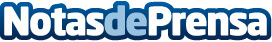 En el marco de su colaboración con la consultora CEDEC, PT POLIMER TECNIC refuerza su expansión internacional con la apertura de su sede en ColombiaPT POLIMER TECNIC  es una empresa productora y suministradora de materiales, a la vez que creadora de soluciones aplicadas. Con sede central en Riudellots de la Selva, en la provincia de Girona, la empresa se dedica a la fabricación y venta de materias plásticas, a la realización de proyectos, al asesoramiento técnico y al diseño de soluciones específicas para cada uno de sus clientes.Datos de contacto:Jorge CónsulDirector Departamento de Gestión933043103Nota de prensa publicada en: https://www.notasdeprensa.es/en-el-marco-de-su-colaboracion-con-la-consultora-cedec-pt-polimer-tecnic-refuerza-su-expansion-internacional-con-la-apertura-de- Categorias: Recursos humanos http://www.notasdeprensa.es